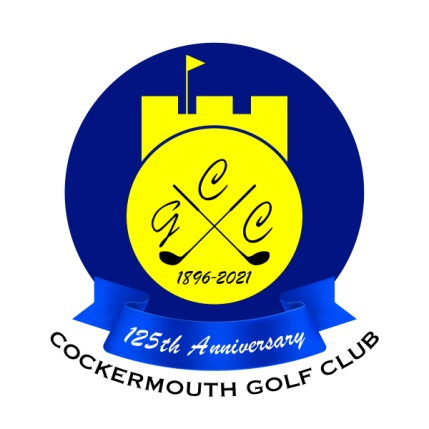 RESULT OF PAIRS MULTIPLIERSun 14th January 2024	Winners:		R Houghton & D Heron				112 pts										(£15 voucher each)	Runners Up:	B Rutherford & R Fowler			103 pts										(£10 voucher each)	Other Scores:	M Laidlow & N Laidlow				96 pts				R Carruthers & Dec McDonald		92 pts				S Graham & B Parker				88 pts	Two's		R Fowler			4th & 9th 				B Rutherford 		9th 				R Carruthers		4th				T Williamson		4th & 9th 				P Esposito		9th 				R Frew			17th 				S Shaw			9th 				A Andrews		17th Each 2 worth £5		